Администрация муниципального образования «Город Астрахань»РАСПОРЯЖЕНИЕ29 сентября 2017 года №1060-р«О временном ограничении парковки частного автотранспорта на время проведения мероприятия, посвященного открытию ІІ очереди «Аллеи семьи»В соответствии с Федеральными законами «О транспортной безопасности», «Об автомобильных дорогах и о дорожной деятельности в Российской Федерации и о внесении изменений в отдельные законодательные акты Российской Федерации» и «О безопасности дорожного движения», Законом Астраханской области «О случаях установления временных ограничения или прекращения движения транспортных средств по автомобильным дорогам регионального или межмуниципального, местного значения в границах населенных пунктов», постановлением Правительства Астраханской области от 16.03.2012 № 86-П «О Порядке осуществления временных ограничения или прекращения движения транспортных средств по автомобильным дорогам регионального или межмуниципального, местного значения в Астраханской области», на основании обращения начальник управления по связям с общественностью И.В. Ивановой от 25.09.2017 11901-05-02-2042:1. Ввести временное ограничение парковки частного автотранспорта 30.09.2017 с 09:00 до 11:00 от д. 14Б до д. 20/1 по ул. Наб. Прив. затона на время проведения мероприятия, посвященного открытию ІІ очереди «Аллеи семьи».2. Утвердить прилагаемую схему расположения технических средств организации дорожного движения на время проведения мероприятия, посвященного открытию ІІ очереди «Аллеи семьи».3. Управлению информационной политики администрации муниципального образования «Город Астрахань» разместить настоящее распоряжение на официальном сайте администрации муниципального образования «Город Астрахань» и проинформировать население о принятом распоряжении в средствах массовой информации.4. Контроль за исполнением настоящего распоряжения администрации муниципального образования «Город Астрахань» возложить на начальника управления по коммунальному хозяйству и благоустройству администрации муниципального образования «Город Астрахань».Глава администрации О.А. Полумордвинов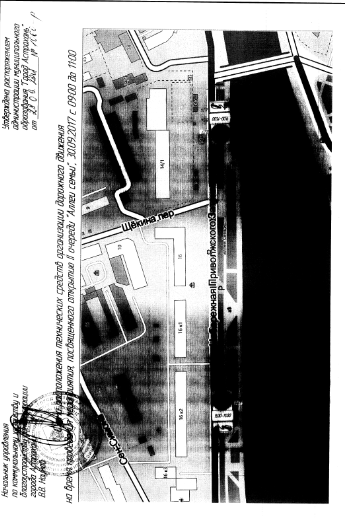 